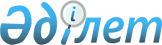 О внесении изменений и дополнений в постановление акимата и решение маслихата Актюбинской области от 12 октября 2011 года № 328/415 "Об установлении базовых ставок платы за земельные участки при их предоставлении в частную собственность по Актюбинской области"Совместное решение маслихата Актюбинской области от 5 июня 2013 года № 123 и постановление акимата Актюбинской области от 5 июня 2013 года № 173. Зарегистрировано Департаментом юстиции Актюбинской области 1 июля 2013 года № 3598

      В соответствии с пунктом 1 статьи 10 Земельного Кодекса Республики Казахстан от 20 июня 2003 года, подпунктом 13) пункта 1 статьи 6 и подпунктом 8) пункта 1 статьи 27 Закона Республики Казахстан от 23 января 2001 года «О местном государственном управлении и самоуправлении в Республике Казахстан» и пунктом 3-1 постановления Правительства Республики Казахстан № 890 от 2 сентября 2003 года «Об установлении базовых ставок платы за земельные участки», акимат Актюбинской области ПОСТАНОВЛЯЕТ и Актюбинский областной маслихат РЕШИЛ:



      1. Внести в постановление акимата и решение маслихата Актюбинской области от 12 октября 2011 года № 328/415 «Об установлении базовых ставок платы за земельные участки при их предоставлении в частную собственность по Актюбинской области» (зарегистрировано в Реестре государственной регистрации нормативных правовых актов за № 3378, опубликовано 8 ноября 2011 года в газетах «Ақтөбе» № 135 и Актюбинский вестник» № 134) следующие изменения и дополнения:



      пункт 1 изложить в следующей редакции:

      «1. Установить базовые ставки платы за земельные участки при их предоставлении в частную собственность по Актюбинской области согласно приложению к настоящему постановлению акимата и решению маслихата.»;



      в пункте 3 слова «первого заместителя акима области Умурзакова И.К.» заменить словами «заместителя акима области Тагимова М.М.».



      2. Настоящее постановление акимата и решение маслихата вводится в действие по истечении десяти календарных дней после дня их первого официального опубликования.       Аким области                           А. МУХАМБЕТОВ      Секретарь

      областного маслихата                   С. КАЛДЫГУЛОВА      Председатель сессии

      областного маслихата                   Е. БЕКМУХАМБЕТОВ      

Приложение

к постановлению акимата и решению

маслихата Актюбинской области

от 5 июня 2013 года № 173/123 

Базовые ставки платы за земельные участки при предоставлении в частную собственность
					© 2012. РГП на ПХВ «Институт законодательства и правовой информации Республики Казахстан» Министерства юстиции Республики Казахстан
				№ Административная территориальная единицаБазовая ставка 1 квадратного метра земли (в тенге)
1город Актобе 1287Благодарный сельский округ2аул Кенеса Нокина6053село Акшат 4854село Белогорка4855село Белогорский карьер4856село Беккул Баба4857село Кызылжар (за пределами областного центра)4858село Пригородное4859село Садовое48510село Украинка48511село Олке48512село Шилисай485Каргалинский сельский округ13село Акжар485Курайлинский сельский округ14село Курайлы55015село Георгиевка44016село Елек440Новый сельский округ17село Курашасай485Саздинский сельский округ18село Сазды605Алгинский район
19город Алга 310Бескоспинский сельский округ20село Есет батыр Кокиулы16521село Кызылту130Бестамакский сельский округ22село Бестамак18023село Бескоспа145Каракудыкский аульный округ24село Каракудык15025село Коктогай 12026село Тиккайын 120Акайский сельский округ27село Акай15028село Кольтабан120Ушкудыкский сельский округ29село Ушкудык15030село Жеруйык12031село Аксазды120Карагашский сельский округ32село Самбай16533село Нурбулак 130Карабулакский сельский округ34село Карабулак13535село Амангельди110Карахобдинский сельский округ36село Карахобда15037село Ерназар12038село Кумсай120Маржанбулакский сельский округ39село Маржанбулак15040село Кайындысай12041село Карагандысай120Сарыхобдинский аульный округ42село Болгарка11043село Сарыкобда135Тамдинский сельский округ44село Тамды18045село Еркинкуш14546село Талдысай145Токмансайский сельский округ47село Кайнар16548село Олетти13049село Токмансай13050станция Токмансай130Айтекебийский район
Комсомольский сельский округ51село Комсомольское24552село Богетколь12053селоТаскожа12054село Талдысай195Аккольский сельский округ55село Акколь 65Актастынский сельский округ56село Актасты6557село Толыбай60Аралтогайский сельский округ58село Аралтогай6559село Киякты6060село Милысай6061отделение Улгайсын60Кызылжулдызский сельский округ62село Аралтобе65Айкенский сельский округ63село Айке6564село Мир6065село Теренсай60Баскудыкский сельский округ66село Тымабулак6067село Сарыбулак55Жабасакский сельский округ68село Жабасак6569село Аккум6070село Байжанкол6071село Карасу60Жамбылский сельский округ72село Жамбыл65Кайрактинский сельский округ73село Талдык60Карабутакский сельский округ74село Карабутак6575село Белкопа6076село Енбекту6077село Жароткель60Кумкудыкский сельский округ78село Кумкудык65Саратский сельский округ79село Сарат6580село Кырыккудык60Сулукольский сельский округ81село Сулуколь60Ушкаттинский сельский округ82село Ушкатты 65Байганинский район
Карауылкелдинский сельский округ83село Карауылкелды 24084село Казахстан 10085село Кокбулак 10086село Косарал 100Ащынский сельский округ87село Hогайты 100Жанажольский сельский округ88село Оймаут 90Жаркамысский сельский округ89село Жаркамыс 9590село Актам7591село Каражар75Кольтабанский сельский округ92село Жарлы9593село Кораши7594село Жынгылдытогай75Копинский сельский округ95село Ебейти9096село Айрык7097село Коптогай7098село Копа70Кызылбулакский сельский округ99село Кемерши90100село Булактыколь70101село Жанатан70Сарытогайский сельский округ102село Алтай батыр 90103село Баршакум70104село Шукырши70Миялинский аульный округ105село Миялы90106село Бесбай70107село Дияр70Иргизский район
Иргизский сельский округ108село Иргиз215109село Акши170110село Калыбай170111село Калалыколь170Аманкольский сельский округ112село Аманколь60113село Кутикул75114село Жарма60Кумтогайский сельский округ115село Кумтогай65116село Каракудык65117село Карасай65Кызылжарский сельский округ118село Курылыс170119село Жаныс би135120село Шенбертал135Hуринский сельский округ121село Hура65122село Белшер50123село Дукен50124село Мамыр50Тауипский сельский округ125село Куйылыс65126село Караколь50Жайсанбайский сельский округ127село Жайсанбай60Каргалинский район
Бадамшинский сельский округ128село Бадамша285Ащылысайский сельский округ129село Ащылысай 95130село Бозтобе 75131село Преображеновка75132село Акколь 75Алимбетовский сельский округ133село Алимбет90134село Богенбай70135село Кызылсай70136село Шандыаша 70Велиховский сельский округ137село Акжайык85138село Велиховка70Желтауский сельский округ139село Петропавловка105140село Шамши Калдаякова105Кемпирсайский сельский округ141село Жосалы100142село Кемпирсай80143село Карабутак80Кос-Истекский сельский округ144село Кос-Истек90145село Сарыбулак70Степной сельский округ146село Степное105147село Кайракты85148село Кайрактысай85149село Мамыт85150село Первомайское85Хобдинский район
Кобдинский аульный округ151село Кобда300Акрабский аульный округ152село Акраб65Бестауский аульный округ153село Бестау70Сарыбулакский аульный округ154село Сарыбулак65Булакский аульный округ155село Алия60156село Булак60157село Талдысай75им.Имангали Билтабанова аульный округ158село им.Имангали Билтабанова75159село Косоткель60160село Байтак 60Жанаталапский аульный округ161село Жанаталап65Жарсайский аульный округ162село Жарсай75163село Аксай60164село Караганды60Жарыкский аульный округ165село Жарык60166село Жаманколь50167село Канай50168село Ортак50Жиренкопинский аульный округ169село Жиренкопа60Исатайский аульный округ170село Жарсай60Бегалинский аульный округ171село Калиновка65Кызылжарский аульный округ172село Кызылжар60173село Каракемер50им.И.Курманова аульный округ174село Бегалы70175село Егиндибулак60Курсайский аульный округ176село Курсай65Отекский аульный округ177село Отек65Сугалинский аульный округ178село Кок Уй60179село Когалы50180село Согалы50Терисакканский аульный округ181село Терисаккан60Мартукский район
Мартукский сельский округ182село Мартук200183село Казан160184село Кумсай160Байторысайский сельский округ185село Байторысай120186село Дмитриевка95187село Покровка95188село Полтавка95Хазретовский сельский округ189село Хазретовка120190село Жездибай 95Жайсанский сельский округ191село Жайсан120192село Жанатан95193село Кокпекти 95Каратогайский сельский округ194село Каратогай105Карашайский сельский округ195село Каратаусай120196село Аккайын 95Кызылжарский сельский округ197село Кызылжар 105198село Борте 85199село Шевченко85Танирберген аульный округ200село Саржансай120201село Кенсахара95Байнассайский сельский округ202село Байнассай120203село 13 лет Казахстана95204село Акмоласай95Аккудыкский сельский округ205село Вознесеновка125206село Веренка100207село Первомайка100208село Жанажол 100209село Карабулак 100Родниковский сельский округ210село Родниковка105Курмансайский сельский округ211село Курмансай120212село Егизата 95213аул Шанды 95214село Торайгыр 95Хлебодаровский сельский округ215село Хлебодаровка120Мугалжарский район
216город Кандыагаш 550217город Эмба190218город Жем 190Аккемерский сельский округ219село Аккемер125220село Коктобе100221село Жарык100222село Елек100223село Котибар100Ащысайский сельский округ224село Ащысай115225село Аксу90226село Басшили90227село Сабындыколь90Батпаккольский сельский округ228село Жагабулак110229село Жаркемер90230село Кожасай90231село Сага90Егиндыбулакский сельский округ232село Булакты95233село Миялыколь75Енбекский сельский округ234село Сагашили 100235село Басшили80236станция Темир-мост80237село Тепсен-Карабулак80им.Кудайбергена Жубанова сельский округ238село Караколь100239село Жанатурмыс80240село Каралаатсай80Журынский сельский округ241село Журын100242село Кобелей80243село Колденен Темир.80244село Опытное8024553 разъезд80246станция Изимбет80Кайындинский сельский округ247село Кайынды95248село Алтынды75Кумжарганский сельский округ249село Бирлик95250село Кумсай75251село Кумжарган75252село Шенгельши75Кумсайский сельский округ253село Кумсай100254село Жамбыл80255село Терисбутак80256село Шили80Мугалжарский сельский округ257село Мугалжар10525857 разъезд80Талдысайский сельский округ259село Талдысай100260село Енбек80Уилский район
Уилский сельский округ261село Уил170262село Екпетал70263село Каракемер60264село Акшатау60Кайындинский сельский округ265село Акжар60266село Косембай50Караойский сельский округ267село Караой60268село Кубасай50им. Ш.Берсиева сельский округ269село Каратал50270село Карасу50271село Кумжарган50Коптогайский сельский округ272село Коптогай65273село Аманкельди50274село Карасу50275село Шубарши50Саралжинский сельский округ276село Кемер60277село Аккемер50278село Бестамак50279село Конырат50280село Шикудык50Сарыбиеский сельский округ281село Сарыбие60282село Караколь50Темирский район
Темирский сельский округ283город Темир 210284село Жамбыл 100Шубаркудыкский поселковый округ 285ПосҰлок Шубаркудык305286Промысел Шубаркудык240287Жаксымай станция100288Кенжалы станция75Аксайский аульный округ289село Аксай125Алтыкарасуский аульный округ290село Алтыкарасу125291село Енбекши100292село Сарытогай100Шыгырлийский аульный округ293село Шыгырлы115294село Ащысай90295село Бирлик 90Кайындинский аульный округ296село Кумкудык115297село Бабатай90298село Шибулак90Кенестуский аульный округ299село Копа140300село Акжар110301станция Калмаккырган110302село Шитубек110Саркольский сельский округ303село Сарколь125304село Копа100305село Кумсай100Таскопинский аульный округ306село Таскопа115307село Теректи90Шубаршийский поселковый округ308посҰлок Шубарши140Кенкияк аульный округ309село Кенкияк245310село Башенколь115Хромтауский район
311город Хромтау 765Абайский сельский округ312село Абай120313село Жарбутак95314село Аралтобе95315Село Тассай95Богетсайский сельский округ316село Богетсай120317село Карлау95318село Талдыбулак95319село Шиликтисай95Донский сельский округ 320село Дон115321село Онгар90Коктобинский сельский округ322село Майтобе115323село Коктерек90Аккудыкский сельский округ324село Аккудык120325село Катынадыр95Коктауский сельский округ326село Коктау120327село Карабаз95Копинский сельский округ328село Копа115329село Тамды90Кудыксайский сельский округ330село Кудыксай120331село Ойсылкара95Кызылсуский сельский округ332село Сарысай125333село Кызылсу100Акжарский сельский округ334село Акжар115335станция Жазык90Никельтауский сельский округ336село Hикельтау115Табантальский сельский округ337село Табантал115338село Бакай90339село Жайлаусай90340село Коптогай90Тассайский сельский округ341село Тассай105342село Кокпекти85Тасоткельский сельский округ343село Тасоткель105344село Акбулак85345село Актасты85Шалкарский район
346город Шалкар 535Айшуакский сельский округ347село Бегимбет105348село Есет ата85Актогайский сельский округ349село Котыртас105350село Корганжар85351село Кауылжар85Бозойский сельский округ352село Бозой95353село Канбакты75354село Коянкулак75Биршогырский сельский округ355село Биршогыр115356село Алабас90357село Сарысай90358село Карабулак90Есет Котибарулы сельский округ359село Байкадам105360село Алакозы85Жанаконысский сельский округ361село Аккайтым105362село Копасор85Кишикумский сельский округ363село Шиликти95364село Акеспе75365Карашокат станция75366Сардулек разъезд75367Шагыр разъезд75368Шокысу станция75Кауылжырский сельский округ369село Кауылжыр10537066 разъезд8537167 разъезд85372станция Кайдауыл85373станция Улпан85Монкебийский сельский округ374Село Монке би105Тогызский сельский округ375станция Тогыз95376станция Жылан75377станция Копмола75378село Кендала75379село Каратал75380село Копатай75381село Тосбулак75382село Ушкурай75Шалкарский сельский округ383село Жылтыр115384село Талдыкум90Шетиргизский сельский округ385село Каратогай95386село Тумалыколь75387село Шетиргиз75